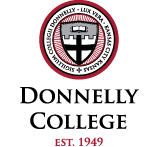 ASSESSMENT DAY WORKBOOKIn education, assessment refers to a wide variety of methods or tools used to evaluate and/or measure student progress specific to student learning outcomes.  These learning outcomes start at the course level and are linked to the appraisal of program outcomes and eventually institutional learning outcomes.  Assessment in higher education measures the educational effectiveness and quality of an institution's offering.  Assessment informs stakeholders--students, instructors, administrators and external agencies--on the quality and credibility of an institution.Assessment exercises at Donnelly College occur throughout the academic year.  Donnelly College formalizes this process with a dedicated day the last day of April on which the campus community convenes to gather information on how well the College is doing in meeting our mission to create a community of learners. All classes scheduled that day will be held asynchronously to allow faculty and staff to engage in assessment activities.  Students will also be asked to complete course assessment activities.This handbook serves as a resource to academic leadership and all faculty/staff in the preparation and reporting of assessment day activities.Assessment Council 2021-2022:Patty Palmietto, Director of Nursing-Co-Chair (Aug.-Jan.)Gretchen Meinhardt, Director of Success First-Co-Chair (Jan.-June)Dr. Richard Wallace, Director of Baccalaureate Programs Co-ChairLaura McKnight, GrantsRussell Robinson. Assistant Professor of NursingDr. Mary Pflanz, Assistant Vice President of Student AffairsJean Janasz, Assistant Professor of PhilosophyAna Maradiaga, Director, Liberal Arts and SciencesDhuha Shareef, Associate Professor-MathematicsJennifer Bales, Director of Institutional EffectivenessLisa Stoothoff, Chief Operating OfficerHIGHER LEARNING COMMISSION1.D.2 Consistent with its mission and in the context of and in comparison, with regional and national peer institutions, the institution establishes and shares widely a set of indicators for student achievement including, but not limited to, persistence, completion, retention, and postgraduation success. Such indicators of student achievement should be disaggregated by race, ethnicity, age, gender, socioeconomic status, first generation college student, and any other institutionally meaningful categories that may help promote student achievement and close barriers to academic excellence and success (equity gaps).Assessment Focus 2021-22   RETENTION: What measures has your course, department, program taken to: improve student learning and increase retention?Each department will create a poster focusing on how their efforts increase student retention.  Documentation will be displayed on a poster created in the Vengage poster software and placed for display during the annual Assessment Day.Each program will establish detailed measurable pointsReporting should include:Data dashboardTarget goalsChange over Time/YearsRecommendations for improvementGraphs or Tables of trends with 3-5 data pointsAssessment Day Friday April 29, 2022Branding:For all Donnelly branding, please use the marketing-provided logos found here:   	www.donnelly.edu/news-events/logoWhere to create your poster “Donnelly uses www.venngage.com pro to create the posters and print files. Department representatives will meet with Assessment Council to review procedures. Additional work time can be scheduled with Institutional Effectiveness. Posters due date – First Draft is due February 15th AC comments on posters (rubric) and data surveys are due March 1               Final Drafts of Posters are due April 1st  Week April 4th Sendoff posters for printing and send pdf with posters and guiding questions to faculty and staff Assessment Day Guide and Agenda (Create a pdf with guiding questions with posters and a due date is April 15) sent to community. Donnelly College Assessment Day Poster Rubric AY: _________________   Department: ____________________________   Theme: RETENTIONDonnelly College Assessment Day Poster Rubric AY: _________________   Department: ____________________________   Theme: RETENTIONDonnelly College Assessment Day Poster Rubric AY: _________________   Department: ____________________________   Theme: RETENTIONDonnelly College Assessment Day Poster Rubric AY: _________________   Department: ____________________________   Theme: RETENTIONDonnelly College Assessment Day Poster Rubric AY: _________________   Department: ____________________________   Theme: RETENTIONCATEGORY CATEGORY 4 3 2 1 Content Content The content is relevant, organized, and easy to understand All required elements are included on the poster. There is not enough detail to understand the results Several required elements were missing. Labels Labels All items of importance on the poster are clearly labeled with labels that can be read from at least 3 feet away. Almost all items of importance on the poster are clearly labeled with labels that can be read from at least 3 feet away. Many items of importance on the poster are clearly labeled with labels that can be read from at least 3 feet away. Labels are too small to view OR no important items were labeled. Graphics - Relevance Graphics - Relevance All graphics are related to the topic and make it easier to understand. All borrowed graphics have a source citation. All graphics are related to the topic and most make it easier to understand. Some borrowed graphics have a source citation. All graphics relate to the topic. One or two borrowed graphics have a source citation. Graphics do not relate to the topic OR several borrowed graphics do not have a source citation. Attractiveness Attractiveness The poster is exceptionally attractive in terms of design, layout, and neatness. The poster is attractive in terms of design, layout, and neatness. The poster is acceptably attractive though it may be a bit messy. The poster is distractingly messy or very poorly designed. It is not attractive. Grammar Grammar There are no grammatical/mechanical mistakes on the poster. There are 1-2 grammatical/mechanical mistakes on the poster. There are 3-4 grammatical/mechanical mistakes on the poster. There are more than 4 grammatical/mechanical mistakes on the poster